fr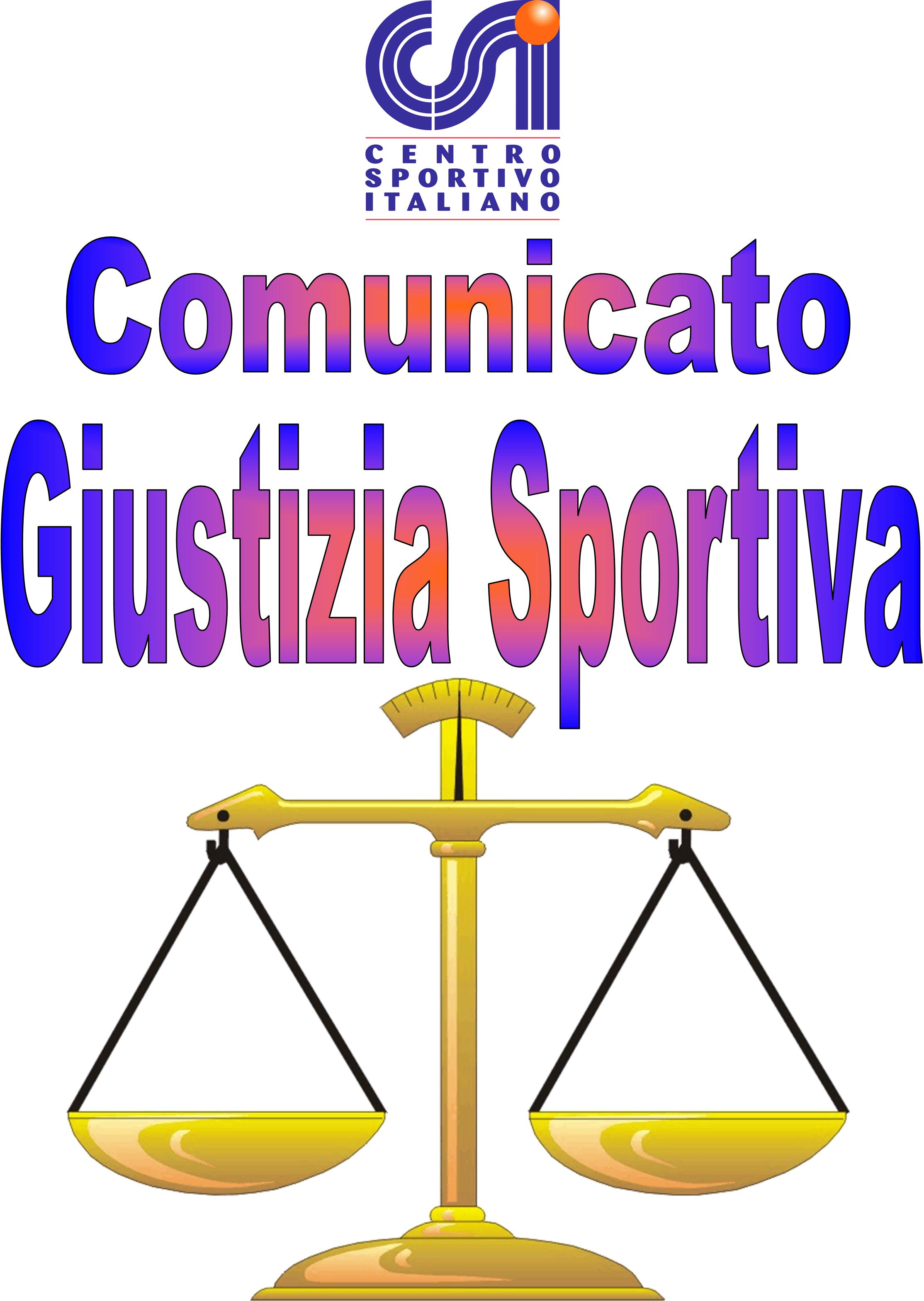 Comunicato Ufficiale nr. 03 – DATA 03 – 10 - 2016                                     Calcio a 5 Terni LeagueRISULTATI CALCIO A 5SERIE APROVVEDIMENTI DISCIPLINARI CALCIO A 5 SERIE ACARTELLINO AZZURRONominativo:                                                                                                    SocietàGIOCATORI AMMONITINominativo:                                                                                                      SocietàThomas Donati                                                                                              White DevilsAlessandro Petrocchi                                                                                     Clinica Iphone AxNJacopo Rosati                                                                                                 Acqua & SaponeGIOCATORI ESPULSINominativo:                                 turni di squalifica                                        SocietàGianmarco Conti                                       1                                                    Papa Boys ( Condotta Offensiva ).SERIE B GIR.ASERIE B GIR. BPROVVEDIMENTI DISCIPLINARI CALCIO A 5 SERIE BAmmenda di € 10,00 alla società “ A.C PIKKIA” per incompletezza distinta gara ( mancanza documenti e tessera) CARTELLINO AZZURRONominativo:                                                                                                                       SocietàGiacomo Palombi                                                                                          Vinitaly FutsalGIOCATORI AMMONITINominativo:                                                                                                      SocietàFrancesco Bifulco                                                                                          Leicesterni CityAlessio Proietti                                                                                               Leicesterni CityAndrea De angelis                                                                                          PanzathinaikosTudor Vasiliu                                                                                                   Vinitaly FutsalLeonardo Cianfruglia                                                                                      Real Brodolini Valerio Bernardini                                                                                         Torre Orsina Conad ArcaGiulio Fidenzi                                                                                                 D.T Advice MeDayvson Santos Barreto                                                                                  Time Out FutsalGIOCATORI ESPULSINominativo:                                 turni di squalifica                                        Società                                                                SERIE C GIR. ASERIE C GIR. BPROVVEDIMENTI DISCIPLINARI CALCIO A 5 SERIE CCARTELLINO AZZURRONominativo:                                                                                                    SocietàGIOCATORI AMMONITINominativo:                                                                                                      SocietàMichele Zagaglioni                                                                                        DesperadosNicolò Valeri                                                                                                  DesperadosRaffaele Proietti                                                                                             Real Fravì AmeliaRiccardo Rocconi                                                                                           Real Cafè NoirMatteo Noncelli                                                                                              Atletico BrodoliniMario Obergin Halley Salomon                                                                      Atletico BrodoliniMassimiliano Rivelli                                                                                       Sello Boys F.CAlberto Marchetti                                                                                            Falsi InvalidiDiego Mascolo                                                                                                Falsi InvalidiFederico Caselli                                                                                               Nuova SanitariaFederico Ministro                                                                                             Nuova SanitariaFabio Stentella                                                                                                  Nuova SanitariaMarco De Santis                                                                                               Liverpolli F.CTommaso Ceccotti                                                                                            L'Asino D'OroFrancesco Furlan                                                                                               L'Asino D'OroMattia Vesigna                                                                                                   KospeaFrancesco Provvedi                                                                                           Oromix FutsalEdoardo Desiderio                                                                                             Oromix FutsalGIOCATORI ESPULSINominativo:                                 turni di squalifica                                        SocietàComunicato Ufficiale nr. 03 – DATA 03 – 10 - 2016                                Calcio a 8 Terni LeagueRisultati  CALCIO A 8PROVVEDIMENTI DISCIPLINARI CALCIO A 8Ammenda di € 10,00 alla società “Intersport “ per ritardato inizio gara.CARTELLINO AZZURRONominativo:                                                                                                     SocietàGIOCATORI AMMONITINominativo:                                                                                                      SocietàDaniele Siliani                                                                                               I FaggianiEdoardo Frasca                                                                                              I FaggianiGianmarco Valentini                                                                                      The PiratesRoberto Gabrielli                                                                                           Intersport Nicolò Boschi                                                                                                Intersport Marco Carlini                                                                                                 F.C La Dolce VitaMarco Mingarelli                                                                                           Drink TeamLorenzo Conti                                                                                                Drink TeamGabriele Cimarra                                                                                            West Tern Luca Possanzini                                                                                              West Tern Leonardo Bernardini                                                                                      Torre Orsina Conad Arca Mattia La Penna                                                                                              Black HatsAndrea Industria                                                                                              Black HatsLorenzo Longari                                                                                              Triola Sport ClinicGIOCATORI ESPULSINominativo:                                 turni di squalifica                                        SocietàLeonardo Vittori                                         1                                                  A.C.F La Stella( Bestemmie , linguaggio blasfemo ed espressioni contrarie alla morale).PROVVEDIMENTI A CARICO DEI GIOCATORI                                                                                                                  Il Giudice sportivo    033A Black Hats – White Devils3 - 3 V.P.D034A Centro Tim Luca Luzi – Ares c57 - 6042A Papa Boys – Perticara Club4 - 6 V.P.D044A Clinica Iphone AxN – Acqua & Sapone4 - 7 V.P.D046A B.B Milf – A.C Denti2 - 12028BA New Team - Panzathinaikos6 - 4 V.P.D037BA Arcistufo – Vinitaly Futsal6 - 8 V.P.D040BA D.T Advice Me – Tranneusai F.C4 - 4 V.P.D045BA Flash Team – Time Out Futsal4 - 3 V.P.D027BB New Terni United – A . C Pikkia2 - 5 V.P.D032BB La Dolce Vita F.C – F.C POV Cesure5 - 3035BB Leicesterni City – Caffè Villaglori2 - 7 V.P.D039BB Real Brodolini – Torre Orsina Conad Arca12 - 10 V.P.D029CA Desperados – Real Fravì Amelia7 - 8 V.P.D036CA L'Asino D'Oro – Liverpolli F.C4 - 4 V.P.D043CA Borus Snai - YouPont2 - 0 V.P.D047CA Falsi Invalidi – Nuova Sanitaria2 - 1 V.P.D030CB F.C Rosko – Seleccion Albiceleste2 - 6031CB Atletico Brodolini – Sello Boys F.C10 - 8 V.P.D038CB F.P.P. Casali – Real Cafè Noir2 - 6 V.P.D041CB Kospea – Oromix Futsal8 - 3 V.P.D011 Torre Orsina Conad Arca – Black Hats4 - 4 V.P.D012 Pro Diletta 1991 – D.T Advice Me3 - 6013 Real Colizzati – Clinica Iphone AxN3 - 3014 The Pirates – C.D.S Terni1 - 2 V.P.D015 I Faggiani – F.C Lupi People2 - 1 V.P.D016 Intersport -  Eagle 1 - 0 V.P.D017 West Tern - Gunners0 - 6 V.P.D018 F.C La Dolce Vita – Drink Team1 - 3 V.P.D019 Triola Sport Clinic – B.B Milf6 - 2 V.P.D020 A.C.F La Stella – Asppico Calcio0 - 5 V.P.D